Standard Operating ProcedurePelaksanaan Penelitian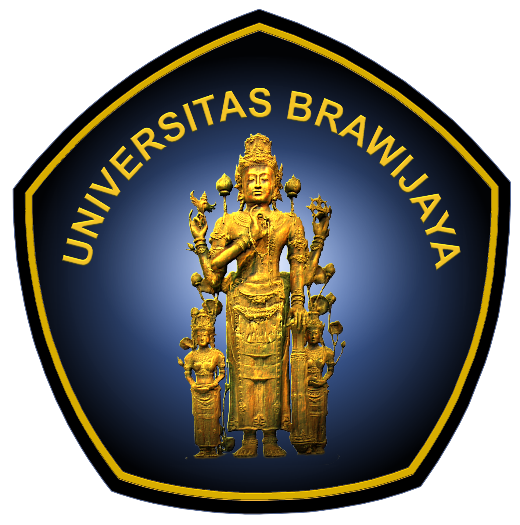 Fakultas Teknologi Pertanian Universitas BrawijayaMalang2017LEMBAR IDENTIFIKASIPELAKSANAAN PENELITIANDAFTAR ISILEMBAR IDENTIFIKASI	iDAFTAR ISI	iiA.	Tujuan	1B.	Ruang Lingkup dan Unit yang Terkait	1C.	Standar Mutu yang Terkait	1D.	Istilah dan Definisi	1E.	Urutan Prosedur	1F.	Bagan Alir	2G.	Referensi	3H.	Lampiran	3Form peminjaman alat	4Kartu peminjaman alat	5TujuanProsedur Operasional Standar Pelaksanaan Penelitian ini dibuat sebagai acuan bagi pihak-pihak yang terkait untuk penyelenggaraan penelitian di laboratorium Teknik Pengolahan Pangan dan Hasil Pertanian, sehingga kegiatan penelitian dapat terlaksana secara efektif, efisien dan berkualitas. Selain itu, Prosedur Operasional Standar Pelaksanaan penelitian ini dibuat untuk memenuhi fungsi laboratorium sebagai media penelitian.Ruang Lingkup dan Unit yang TerkaitProsedur Operasional Standar Pelaksanaan penelitian ini meliputi kegiatan di Laboratorium Teknik Pengolahan Pangan dan Hasil Pertanian, Fakultas Teknologi Pertanian dalam hal terselenggaranya kegiatan penelitian ataupun pengujian sampel baik yang dilakukan oleh mahasiswa, dosen, ataupun peneliti dari instansi/ perusahaan lain yang berasal dari luar jurusan TEP UB.Standar Mutu yang TerkaitStandar Operasional Prosedur ini mengacu pada dokumen Standar Akademik Fakultas Teknologi Pertanian dan Dokumen Pedoman Pendidikan Fakultas Teknologi Pertanian, Universitas Brawijaya.Istilah dan DefinisiKetua laboratorium adalah seorang tenaga structural yang bertugas untuk mengkoorodinir segala kegitaan laboratorium, memimpin pengembangan ilmu dan mengelola sumber daya laboratoriumLaboran adalah seorang tenaga fungsional yang berdasarkan persyaratan pendidikan dan keahliannya bertugas memfasilitasi dosen dan asisten dalam kegiatan praktikum,maupun penelitian.Pemilik sample adalah dosen, mahasiswa atau instansi/ perusahaan di luar jurusan TEP UB yang melakukan penelitian/ analisa sample di laboratorium.Urutan ProsedurCalon peneliti mendaftar dengan membayar biaya pendaftaran Rp 20.000,- kepada laboran dan mengisi form surat ijin penggunaan alat.Calon peneliti mengisi form surat ijin dan mengesahkan kepada Ketua Laboratorium TPPHPUntuk mahasiswa keteknikan pertanian harus ada persetujuan dari dosen pembimbing, dan Surat ijin penggunaan alat di laboratorium ditujukan kepada ketua laboratorium.Untuk mahasiswa jurusan/ fakultas lain di lingkungan universitas brawijaya malang harus ada surat pengantar dari ketua jurusan.Untuk mahasiswa luar universitas , surat pengantar dari dekan/ pimpinan fakultas yang bersangkutan dengan tembusan kepada ketua jurusan teknik pertanian universitas brawijaya. Ketua Laboratorium TPPHP mengesahkan surat ijin.Calon peneliti menyerahkan surat ijin yang telah disahkan kepada  laboranCalon peneliti membayar uang jaminan sebesar Rp.50.000,- jika tidak ada kerusakan akan dikembalikanLaboran mendata penelitiPeneliti melaksanakan penelitianSetelah selesai melaksanakan penelitian, peneliti menyelesaikan administrasi dan keuangan. Pembayaran penelitian berdasarkan pada frekuensi dan jenis alat yang digunakan.Peneliti mengisi form kritik dan saran.Bagan AlirReferensiDokumen Standar Akademik FTPPedoman Pendidikan FTP Universitas BrawijayaLampiranSurat Ijin penggunaan alatKartu penggunaan alat (KPA)Dokumentasi KeuanganLampiran 1. Form Peminjaman AlatPerihal	:  Permohonan Peminjaman AlatKepada Yth	:   Ketua		    Laboratorium Teknik Pengolahan Pangan Dan Hasil Pertanian		    Jurusan Keteknikan Pertanian		    Fakultas Teknologi pertanian		    Universitas BrawijayaDengan Hormat,Yang bertanda tangan dibawah ini  :	Nama			:	NIM			:	Jurusan/Fakultas	:Sehubungan dengan penelitian kami yang berjudul : ”.................................................................................................................................................................................................................................................................................................................................................................................................”Bersama ini kami mengajukan permohonan untuk menggunakan peralatan di Laboratorium Teknik Pengolahan  Pangan dan Hasil Pertanian sesuai dengan ketentuan yang berlaku.Adapun peralatan yang kami butuhkan antara lain  : ......................................................................................................................................................................................................................................................................................................................................Waktu pelaksanaan penelitian  : ................................................ s/d ....................................... ( ..... bulan)Demikian permohonan kami, atas perhatian dan diperkenankannya permohonan ini kami ucapkan terima kasih.Malang, ............................................Menyetujui,								Pemohon,Dosen Pembimbing I........................................				........................................................NIP.									NIM.Menyetujui,Ketua LaboratoriumDr. Ir. Bambang Susilo, M.Sc.AgrNIP. 19620719 198701 1 001Lampiran 2. Kartu Penggunaan AlatKEMENTERIAN  PENDIDIKAN DAN KEBUDAYAAN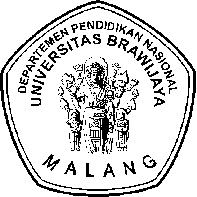 UNIVERSITAS BRAWIJAYAFAKULTAS TEKNOLOGI PERTANIANLAB.  TEKNIK PENGOLAHAN PANGAN DAN HASIL PERTANIANKARTU  PENGGUNAAN  ALAT	N a m a                :   …………………………………………..	NIM                      :   ……………………………………………	Jur./PS               :   ……………………………………………	Alamat/No. HP     :   ...................................................  Malang, .................................., 	Pranata Laboratorium Pendidikan	Supriyono, SP	NIP. 19630712 199903 1 001UNIVERSITAS BRAWIJAYAUN10/F10/44/HK.01.02.a/002UNIVERSITAS BRAWIJAYATanggal: 6 AprilPROSEDUR PELAKSANAAN PENELITIANRevisi: 0PROSEDUR PELAKSANAAN PENELITIANHalaman 1 dari 8ProsesPenanggungjawabPenanggungjawabPenanggungjawabTanggalProsesNamaJabatanTandatanganTanggalPerumusanDr.Ir. Bambang Susilo, M.Sc.AgrKetua Lab. 6 April 2017PemeriksaanLa Choviya Hawa, S.TP, MP, Ph.DKetua Jurusan 6 April 2017PersetujuanDr. Ir. Sudarminto S.YDekan FTP6 April 2017PenetapanDr. Ir. Sudarminto S.YDekan FTP6 April 2017PengendalianRetno Damayanti, STP, MPKetuaUJM TEP-FTP6 April 2017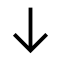 Calon Peneliti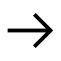 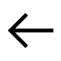 Ketua LaboratoriumLaboranLaboranPenelitiPenelitiPenelitiNONAMA ALATTANGGALTANGGALTANDA TANGANTANDA TANGANNONAMA ALATPinjamKembaliPemakaiLaboran